                      ОБЩИНСКИ СЪВЕТ-ГУРКОВО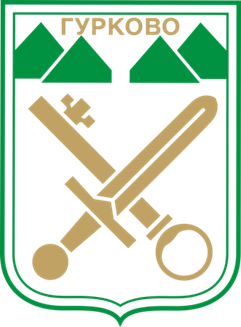                         гр. Гурково 6199, обл. Ст. Загора, бул. “Княз Ал. Батенберг” 3                               ПРЕДСЕДАТЕЛ ОбС тел.: 04331/ 22-60, 0876999989                                ФАКС 04331/ 2884, e-mail: obs_gurkovo@mail.bgО Т Ч Е ТМАНДАТ 2019 - 2023 г.за дейността на Общински съвет  – Гурково и на неговите комисии за периода  01.07.2022 г. – 31.12.2022 г. Уважаеми колеги - общински съветници,Уважаеми господин Кмет,Уважаема госпожо Заместник – кмет,Госпожи и господа,         Настоящият отчет е изготвен на основание чл. 27, ал. 6 от Закона за местното самоуправление и местната администрация  и чл.15, ал.2   от Правилника за организация и дейността на Общински съвет – Гурково, неговите комисии и взаимодействието му с общинската администрация. 	Отчетът е отворен документ. По време на обсъжданията в постоянните комисии, както и на заседанието на Общинския съвет, могат да бъдат направени изменения и допълнения. 	Общински съвет - Гурково осъществява дейността си на основание изискванията на Закона за местното самоуправление и местната администрация,  Правилника  за  организацията  и дейността  на Общински съвет – Гурково, неговите комисии и взаимодействието му с общинската администрация и другите нормативни документи, свързани с управлението и развитието на Общината, с цел по-добро и своевременно решаване проблемите на хората, живеещи в населените места на нейната територия. Като орган на местното самоуправление Общинския съвет приема решения в рамките на своята компетентност при спазване изискванията на закона и съобразяване с интересите на гражданите на Общината.	За периода   01.07.2022 г. – 31.12.2022 г. няма промени в състава на Общинския съвет.	Общинският съвет за отчетния период от 01.07.2022 г. до 31.12.2022 г.  проведе общо 5  заседания – 4 редовни и 1 извънредно. 	Заседанията на Общински съвет – Гурково  и постоянните комисии към него се провеждаха в заседателната зала на Общинския съвет, находяща се в Младежки дом, пл. „Генчо Къргов“ в гр. Гурково.  Работата на Общинския съвет се осъществява съгласно предварително приетите план и график за провеждане на заседанията, като  нито едно от проведените заседания не е отложено поради липса на кворум или други организационни  причини. Правилото за провеждане на заседанията през  последната десетдневка от месеца ги правят предвидими и осигурява възможност на гражданите да участват в работата на съвета.	За датите на заседанията на ОбС – Гурково и неговите комисии, както и за проекто-дневния ред гражданите на Община Гурково се уведомяват чрез Интернет - страницата на Общината (https://gurkovo.bg), от обява на  информационното табло  в  сградата на общинската администрация и обяви, поставени на видни места в град Гурково и съставните населени места.	Присъствието в заседанията на общинските съветници е редовно. 	Отсъствията от заседанията са по уважителни причини /служебна ангажираност, заболяване, отсъствие от страната и други/.	В периода 01.07.2022 г. – 31.12.2022 г. в деловодството на Общински съвет са постъпили от  граждани 2 жалби и  1 възражение. 	 Те са внесени и до Кмета на Общината.   В дневния ред на заседанията се включва точка ”Изказвания, питания, становища и предложения на граждани” в която гражданите могат да отправят своите въпроси, ако предварително писмено са заявили това.По тази точка за посочения период  няма разгледани материалиНа заседания на Общинския съвет в Точка „Разни“:1.Председателят на съвета Гочо Гочев информира за: сключени договори на основание Решения на Общински съвет; жалба с вх. № ОС – 137/13.07.2022 г. от жители на с.Паничерево, живеещи на улиците „Байкал“ и „Бистрица“ за премахване на железните стълбове и ел.проводите за високо напрежение от имотите им и от намиращата се в близост спортна площадка; получено копие с вх. № ОС - 181/07.09.2022 г. на Доклад ДИД5 - СЗ - 9 /28.07.2022 г. и заключение към него, съставени при финансова инспекция на Община Гурково от Агенцията за държавна финансова инспекция; за готовността на СУ „Христо Смирненски“ гр. Гурково за учебната 2022/2023 г.; питане към Кмета на Общината относно регистрирането на водовземните съоръжения; протест и предложение от прокурор при Окръжна прокуратура – Стара Загора; заповед № АП-07-ЗД -41/06.12.2022 г.на Областния управител на област Стара Загора относно състава и задачите на Областния съвет за намаляване риска от бедствия.2.Кметът на Община Гурково Мариан Цонев информира за: предстоящото „Био - рали“ 2022 г.; проблеми, свързани с дружество „Аскент – фиш“ ООД и съдебно дело относно заплащане на проекти; благодарност за  участието в Био-рали Гурково; призив за спокойно провеждане на изборите; включване в инициативата на БТВ „Да изчистим България заедно“; подписан договор с Министерството на регионалното развитие и благоустройството; изказване по случай Коледните и Новогодишните празници.   	3.Секретарят на Община Гурково информира за снабдяването на населението с дърва за огрев.От административните актове на Кмета на Общината се представят в ОбС – Гурково копия на договори и анекси към тях, издадени в изпълнение на решения, приети от Общински съвет, касаещи разпореждане и управление на общинската собственост. І. Приети са 77 решения по внесени материали както следва:- Председател на ОбС -  6 предложения;- Зам.- председател на ОбС - Гурково   -  3  предложения;	- Председател на постоянна комисия   -  2  предложения;          - Председател на група - 2 предложения;          - Общински съветник – 1 предложение;	- Кмет на Община – 59 – (57 предложения, 1 доклад и 1 информация);          - Зам.-кмет на Община – 4 предложения.1.  Неприети предложения – няма. 	2. За отчетния период от Областния управител на Област Стара Загора e  върнато за ново обсъждане  Решение № 452 / 28.10.2023 г. на ОбС - Гурково - отдаване под наем на част от недвижим имот – публична общинска собственост, след провеждане на публичен търг с явно наддаване. С Решение № 463/25.11.2022 г.  на ОбС – Гурково бе изменено върнатото решение съобразно законовите изисквания.	3. Отложени за разглеждане от Общинския съвет предложения – 3 бр.: 	- Предложение с вносител Кмет на Община с  вх. № ОС – 158/19.07.2022 г. – отпускане на еднократна финансова помощ на нуждаещ се  гражданин от Община Гурково. С  уведомително писмо с вх. № ОС – 158/27.10.2022 г. на Кмета на Община Гурково   предложението се оттегля;- Предложение с вносител  Кмет на Община Гурково с  вх. № ОС – 172/05.09.2022 г. – приемане на Наредба за изменение и допълнение на Наредбата за определянето и администрирането на местните такси и цени на услуги на територията на Община Гурково. Предложението бе изменено и допълнено с  Предложение с вх. № ОС 172 # 1 /27.10.2022 г.  и  бе прието Решение 454/28.10.2022 г.  на ОбС – Гурково.- Предложение с вносител  Кмет на Община Гурково с   вх. №    ОС   –   233  /  16.11.2022 г. - информация за събраните средства и извършени разходи от целеви приходи към 31.10.2022 г.: туристически данък; такса за отглеждане на кучета; от глоби и санкции във връзка с нарушения на територията на общината. Мерки за повишаване на събираемостта. Предложението бе променено в частта за информацията с  допълнение с вх. № ОС – 233 # 1/ 09.12.2022 г. и  бе прието Решение 474/16.12.2022 г.  на ОбС – Гурково.     4. С уведомление с вх.№ ОС вх.№ ОС -187/ 12.09.2022 г.   Кметът на Общината оттегля предложение  К-2656 / 07.09.2022 г., (наш вх. № ОС – 178/07.09.2022 г.)  като отправя искане вместо него да бъде разгледано предложение изх.№ К-2724/12.09.2022 г. (наш вх. № ОС-186/12.09.2022 г.) -  вземане на решение за сключване на предварителен договор за промяна на границите на съседни урегулирани поземлени имоти, на основание чл. 15, ал.3 във връзка с ал.5 от ЗУТ за УПИ I  и УПИ II в кв. 54 по ПР на с.Конаре, община Гурково. 	5. Процедури на оспорване на решения на ОбС – Гурково от Кмета на Общината – няма. 	ІІ. Взетите решения на заседанията на Общинския съвет през отчетния период са отразени в следната таблица, разпределени по теми и адреси:Съгласно чл.22, ал.1 от ЗМСМА, актовете на Общинския съвет се изпращат на Кмета на Общината и на Областния управител в законовия 7-дневен срок от приемането им. Също така, приетите актове на Общинския съвет се изпращат и на Районна прокуратура - Казанлък в предвид на правомощията и по осъществяване на общ надзор за законосъобразност на административните актове.	Предвидения ред, определен в Правилника за  организацията и дейността на Общински съвет – Гурково, за докладване и разглеждане на внесените материали е спазен.	Обновявана е официалната Интернет - страница на Община Гурково с актуална информация, което позволява на всички заинтересовани граждани да се информират своевременно за приетите от ОбС решения, наредби, програми и планове.	Основната работа на Общинският съвет се извършва в постоянните комисии, на които присъстват и представители на Общинската администрация, които дават допълнителна информация по разглежданите предложения и отговарят на въпроси на общинските съветници. Становищата в комисиите се приемаха със съответното гласуване и с необходимото по закон мнозинство.	Проведени са 5 съвместни заседания на Първа, Втора, Трета и Четвърта постоянни  комисии, на които бяха приети    общо 173  становища във връзка със заседанията на ОбС. 1. Първа ПК по бюджет, финанси, икономика, местно самоуправление и международно сътрудничество – 48 становища;2. Втора ПК по   устройство на територията, инфраструктура, обществен ред и нормативната уредба – 45 становища;3. Трета  ПК   по  образование,  култура,  социална политика,  младежки  дейности, взаимодействие с гражданското общество и НПО – 37 становища;        4. Четвърта ПК по  управление на общинската собственост, екология, земеделие, здравеопазване, спорт и туризъм – 43 становища.Постоянната специализирана комисия  за   противодействие на  корупцията  и  за предотвратяване и установяване на конфликт на интереси по чл.72 от  ЗПКОНПИ към Общински съвет – Гурково за отчетния период няма проведени заседания поради нейната специфика.           На съвместно заседание на 25.07.2022 г. от членовете на постоянните комисии бяха отправени искания до заседанието на ОбС – Гурково, насрочено за 29.07.2022 г. да бъдат представени справка за застрахованите имоти в Община Гурково за периода 01.01.2022 г. до 30.06.2022 г. и  набор от документи, съгласно чл.46 от Наредбата  за реда за придобиване, управление и разпореждане с имоти и вещи – общинска собственост на Община Гурково, касаещи имот с идентификатор  18157.501.247  и имот с идентификатор 18157.501.241 по КККР на гр. Гурково. В ОбС – Гурково е получено писмо – отговор с вх.№ ОС – 163/28.07.2022 г. от Кмета на Общината.          На съвместно заседание на 21.11.2022 г. от членовете на постоянните комисии бяха отправени искания за представяне до заседанието на ОбС – Гурково, насрочено за 25.11.2022 г. на  справка в табличен вид, от която да са видни  приходите от такса „битови отпадъци“ и разходите за „битови отпадъци“ за сметосъбиране, сметоизвозване  и  поддръжка на чистотата на населените места към 31.10.2022 г., както и да е посочена разликата (салдото) между тях. Справката е представена.        - приемно – предавателения протокол с който е предоставена за ползване собствеността на Община Гурково -  претоварна станция за общински отпадъци – Гурково. Протокола не е представен.       На съвместно заседание на 12.12.2022 г. от членовете на постоянните комисии бяха отправени искания за представяне до заседанието на ОбС – Гурково, насрочено за 16.12.2022 г. :        -договор №BG05FMOP001-5.001-0062-С01”3.1-Tопъл обяд в условията на пандемията от COVID-19 в община Гурково”,  по Оперативна програма за храни и/или основно материално подпомагане от Фонда за европейско подпомагане на най – нуждаещите се лица, сключен между Община Гурково и Агенцията за социално подпомагане – гр.София;         - договора между АСП и Община Гурково по  Програма за храни и основно материално подпомагане, съфинансирана от Европейски социален фонд ПЛЮС;         - договорите за спечелилите обществената поръчка за доставка на топъл обяд-кетъринг № Д - 78 от 09.12.2021 г. и №Д-89 от 24.11.2022 г.;       - справка за плащанията по Договор №BG05FMOP001-5.001-0062-С01”3.1-Tопъл обяд в условията на пандемията от COVID-19 в община Гурково”,  по Оперативна програма за храни и/или основно материално подпомагане от Фонда за европейско подпомагане на най – нуждаещите се лица, сключен между Община Гурково и Агенцията за социално подпомагане – гр.София;      - справка за извършените разходи от доставчика за топлия обяд за м. октомври и м. ноември 2022 г., както и фактурите за това.       В ОбС – Гурково е получено писмо – отговор с вх.№ ОС – 260/13.12.2022 г. от Кмета на Общината. 	През разглеждания отчетен период Общинският съвет – Гурково не е  ответник по административни дела. В Общински съвет - Гурково е получен  протест вх. № ОС – 240/ 21.11.2022 г. от Ю.Станева – прокурор при Окръжна прокуратура – Стара Загора против разпоредбата на чл.4, ал.1 т.4 и т.5 от Наредба за определянето и администрирането на местните такси и цени на услуги  на територията на община Гурково. Посочените разпоредби са отменени с Наредбата  за  изменение  и  допълнение  на Наредба за определянето и администрирането на местните такси и цени на услуги  на територията на община Гурково приета с Решение  № 454 / 28.10.2022 г.  по Протокол  № 36 на Общински съвет – Гурково.	Също така, пак от прокурор Станева е получено предложение вх. № ОС – 241/21.11.2022 г. до ОбС – Гурково за допълване на Наредба за определянето и администрирането на местните такси и цени на услуги  на територията на община Гурково,  във връзка с несъответствие на Наредбата в чл.20, ал.4, т.1 с чл.71, ал.1, т.1 от Закона за местни данъци и такси. Изпратено е писмо  изх. № 241/20.12.2022 г. на ОбС - Гурково  до ОП – Стара Загора за предприетите действия за преодоляване на констатираното несъответствие.  В Общински съвет - Гурково е получено постановление с вх. № ОС – 270/ 22.12.2022 г. от Гриша Мавров – заместник - прокурор при Окръжна прокуратура – Стара Загора за евентуално допуснато, при приемането от страна на Община Гурково на  Наредба за определянето и администрирането на местните такси и цени на услуги  на територията на община Гурково, на  нарушение на чл.3, ал.5 и §1 т.7 от Закона за добавената стойност, вр. чл.7, ал.1 и чл.72 от Закона за местните данъци и такси. В тази връзка се изисква да се представят заверени копия от документи и становище от ОбС – Гурково, в което да се отговори изрично на зададени в постановлението въпроси -  в срок до 20.01.2023 г.	За периода 01.07.2022 г. – 31.12.2022 г. общинските съветници са направили дарения с лични средства както следва:1. На 30.08.2022 г. в гр. Гурково се сключи договор за дарение между Общински съвет – Гурково, представляван от Председателя на ОбС – Гурково - дарител и Община Гурково, представлявана от Кмета на Община Гурково – дарен. Страните се споразумяха за следното: Предмет на договора  Дарителят отстъпва безвъзмездно и веднага на дарения сумата от 900 / деветстотин/ лева за Културен календар на Община Гурково за 2022 г.;2.   На 23.11.2022 г. общинските съветници от ОбС – Гурково дариха 800 /осемстотин/ лева в помощ на Снежана Урумова, млада майка на 5 годишно момиченце, която спешно се нуждае от лечение. За дарението бе изготвен протокол.3. На 01.12.2022 г. общинските съветници предоставиха сума от 700 /седемстотин / лева, като част от дарение връчено на председателя на църковното настоятелство при храм „Св.Димитър“ гр. Гурково – свещеноиконом Цветан Димитров, за закупуване на камбана на храма. За дарението бе получена благодарствена грамота от църковното настоятелство.  Председателят на ОбС  - Гурково провеждаше срещи с граждани и представители на институции в  гр. Гурково, с. Паничерево и с. Конаре и активно подкрепяше работата на Общинска администрация – Гурково.Председател на ОбС - Гурково взе участие в:XXXV- то Общо събрание на НСОРБ и  съпътстващи форуми,  които се проведоха през м.юни 2022 г. в гр. София;ХV -та Национална конференция по транспортна инфраструктура с международно участие през м. октомври 2022 г. в гр. Несебър;Годишна среща на местните власти през м. октомври 2022 г. в к.к. Албена;LVIII -та Асамблея на Асоциацията на еколозите от Общините в България през м. декември 2022 г.  в  к.к. Св.Св. Константин и Елена;обучителен семинар на НАПОС - РБ през м. декември 2022 г. в с.Арбанаси, обл. Велико Търново;   присъствени и онлайн   заседания    в    качеството    си    на    заместник – титуляр на представителите на местната власт от  Област Стара Загора в Регионалния   съвет  за   развитие   на   Югоизточен район за планиране, определен съгласно Заповед РД-02-36-1748/11.12.2020 г.  на Министъра на регионалното развитие и благоустройството.Уважаеми  общински съветници,Уважаеми господин Кмет,Уважаема госпожо Заместник - кмет,Госпожи и господа,В заключение може да се каже, че Общински съвет - Гурково е бил последователен в целите и намеренията си да разреши въпросите и проблемите на Общината и на нейните жители съвместно с Кмета и Заместник - кмета  на Общината, кметовете на кметства Паничерево и Конаре, кметските наместници на населените места, общинските служители, ръководителите на държавни органи и институции, на политическите партии в общината, на синдикалните и гражданските сдружения и организации, на представителите на бизнеса и гражданите.          Защото в думата Община се крие коренът на общото начало, на обединението в името на смисъла да живеем заедно, тук, сега и в бъдеще.БЛАГОДАРЯ НА ВСИЧКИ ЗА ПОДКРЕПАТА И СЪДЕЙСТВИЕТО!БЪДЕТЕ ЗДРАВИ!  ГОЧО ГОЧЕВ:  /п/ ПРЕДСЕДАТЕЛ НА ОБЩИНСКИ СЪВЕТ - ГУРКОВО17.01.2023 г.гр. ГурковоИНФОРМАЦИЯЗА ВЗЕТИТЕ РЕШЕНИЯ ОТ ОБЩИНСКИ СЪВЕТ – ГУРКОВОЗА ПЕРИОДА 01.07.2022 г. – 31.12.2022 г. ИНФОРМАЦИЯЗА ВЗЕТИТЕ РЕШЕНИЯ ОТ ОБЩИНСКИ СЪВЕТ – ГУРКОВОЗА ПЕРИОДА 01.07.2022 г. – 31.12.2022 г. 1.Решения, които въвеждат в действие програми, стратегии, планове, правилници и наредби на Общинския съвет.   Приемане на нови наредби, програми, стратегии, планове, правилници и правила – 3  бр:Годишна програма за развитие на читалищната дейност в община Гурково за 2023 година;Календарен график за провеждане заседания на Общински съвет – Гурково през  2023 година;Тематичен план за дейността на Общински съвет – Гурково за  2023 г.1.2Актуализация  на съществуващите стратегии, програми, правилници, наредби, планове правила - 1 бр. :-   Наредба за изменение и допълнение на Наредбата за определянето и администрирането на местните такси и цени на услуги на територията на Община Гурково. 2.Решения, свързани с бюджета и финансите на общината 22  бр.:-  информация за текущото изпълнение на бюджета на Община Гурково за първото шестмесечие на 2022 година;- одобряване разходи за командировки;- доклад  за изпълнение на Бюджета на Община Гурково към 31 декември 2021 г.;- актуализация на разчета за финансиране на капиталовите разходи на Община Гурково за 2022 г. (3 бр.);- определяне на средства за поевтиняване на храната на обяд в училищата на територията на Община Гурково за учебната 2022/3023 г.;- определяне допълнително възнаграждение на Кмета на Община Гурково за постигнати резултати (3 бр.);- определяне допълнително възнаграждение на Председателя на ОбС – Гурково за постигнати резултати (3 бр.);- определяне на допълнителни възнаграждения на кметовете на кметства в Община Гурково за постигнати резултати (3 бр.);-  изразходване    на   средствата, предоставени на Община Гурково, съгласно Постановление на Министерски съвет № 326 от 12 октомври 2021 г.; - одобряване  на  прогнозния проектобюджет за 2023 година и актуализираната бюджетна прогноза за 2024 и 2025 година на община Гурково;-  отпускане на временен безлихвен заем от бюджета на община Гурково в Сметка за европейски средства /СЕС/ ( 2 бр.);- разходване на месечните обезпечения и отчисления по чл. 60, ал. 2, т. 1 и 2 и чл. 64, ал. 1 от Закона за управление на отпадъците (ЗУО), съгласно разпоредбите на § 60, ал. 2 от Преходни и заключителни разпоредби на Закона за изменение и допълнение на Данъчно-осигурителния процесуален кодекс, приети със Закон за изменение на Закона за корпоративното подоходно облагане.   3.Решения на Общински съвет, свързани с разпореждане и управление на общинската собственост – 15  бр.:- учредяване право на пристрояване на тераса на първи жилищен етаж от сграда гр. Гурково, общ. Гурково ( 2 бр.); - разпореждане с поземлен имот – частна общинска собственост – продажба на ПИ  (3 бр.);- учредяване възмездно право на строеж, за жилищно строителство, върху недвижим имот – частна общинска собственост;- предоставяне ползването на пасища, мери и ливади  за индивидуално ползване; - приемане на дарение на ПИ с проектен идентификатор 38203.501.795     по КККР на с.Конаре, общ.Гурково; - разпореждане с поземлен имот - частна общинска собственост - предоставяне под наем на поземлен имот; - отдаване под наем на част от недвижим имот - публична общинска собственост;       - разпореждане с поземлен имот - публична общинска собственост – предоставяне под наем на част от поземлен имот; - предоставяне ползването на имоти - полски пътища, които попадат в масивите за ползване по процедурата на чл.37в, ал.16 от Закона за собствеността и ползването на земеделските земи;- изменение и допълнение на Решение № 438/16.09.2022 г. по Протокол № 35 на Общински съвет – Гурково;- изменение и допълнение на Решение № 448/28.10.2022г. по Протокол № 36 на ОбС – Гурково;- изменение на решение № 452 от 28.10.2022 г. по Протокол № 36 на Общински съвет – Гурково.4.Решения, свързани с  подробни устройствени планове, изменение на общия успройствен план, уреждане на регулационни отношения - 11 бр.: - уреждане на регулационни отношения (4 бр.); - одобряване на ПУП – ПП /парцеларен план за елементите на техническата инфраструктура/ (2 бр.);-разрешение за изработване на проект за ПУП – ПЗ /план за застрояване/ за ПИ (3 бр.);-одобряване на Изменение на действащия ОУП /общ устройствен план/ на Община Гурково в частта му за ПИ; - разрешение за Изменение на ОУП /общ устройствен план/ на Община Гурково в частта му за ПИ.5.Решения,свързани с приемане на доклади, отчети и информации - 14  бр.5.1Доклади - 2  бр.- доклад за изпълнение на Бюджета на Община Гурково към 31 декември 2021 г.- доклад за изпълнение на Общия устройствен план на община Гурково  /ОУПО/5.2Отчети - 3  бр.:-отчет за изпълнение на Решенията на Общински съвет – Гурково за периода 01.01.2022 г. –30.06.2022 г.;-отчет за дейността на Общински съвет – Гурково и на неговите комисии за периода  01.01.2022 г.  – 30.06.2022 г.; -отчет за участието на представител на Община Гурково в Общото събрание на Аскент фиш ООД.5.3Информации –  9  бр.:-информация за текущото изпълнение на бюджета на Община Гурково за първото шестмесечие на 2022 година;- информация за извършените дейности за предпазване на хората и животните от паразити, третиране на улични и тревни площи, детски площадки и паркове;-информация за  състоянието на безработицата в Община Гурково към 01.09. 2022 г. Обхват и насоченост на програмите за временна трудова заетост към м. 01.09. 2022 г.;- информация за подготовката за учебната 2022/2023 г., проблеми и мерки за задържането на учениците и децата  в училищата и детските заведения в Община Гурково;-информация за изпълнението на Наредбата за управлението, стопанисването и вътрешния ред на гробищните паркове на територията на община Гурково към 30.10. 2022 г.;- информация за постъпилите приходи и извършени разходи от Такса битови отпадъци за сметосъбиране, сметоизвозване, разходи за поддръжка чистотата на населените места към 31.10.2022 г.;- информация за събраните средства и извършени разходи от целеви приходи към 31.10.2022 г.: туристически данък; такса за отглеждане на кучета; от глоби и санкции във връзка с нарушения на територията на общината. Мерки за повишаване на събираемостта; - информация за изпълнение на обектите от Инвестиционната програма на Община Гурково към 30.09.2022 г. и начина на  осъществяване на контрола върху фирмите, изпълнители на обществените поръчки;- информация за подготовката на община Гурково за работа при зимни условия, степента на  готовност относно поддържане на общинската пътна мрежа при зимни условия през зимен сезон 2022/2023 год.6.Решения, свързани с кандидатстване по  програми - 1  бр.:- кандидатстване на Община Гурково за директно предоставяне на безвъзмездна финансова помощ по  Програмата за храни и основно материално подпомагане 2021-2027, процедура  BG05SFPR003-1.001–„Топъл обяд“.7.Решения в сферата на образованието и културата - 4 бр.- присъждане на награда на Община Гурково;- включване на СУ „Христо Смирненски“ град Гурково в актуализирания списък на средищните училища за учебната 2022/2023 година;- даване разрешение за функциониране на три самостоятелни маломерни паралелки в Основно училище „Св.Св.Кирил и Методий”  с. Паничерево, общ.Гурково  за  учебната 2022 / 2023 г.;-  утвърждаване  на две самостоятелни  маломерни паралелки в Средно училище „Христо Смирненски” гр. Гурково,  за  учебната 2022 / 2023 г.8.Решения, свързани с избор на представители – 2  бр.- определяне на представител на Община Гурково в Асоциация по ВиК – Стара Загора и определяне на позиция и мандат за гласуване на представителя на Община Гурково на извънредното  заседание на Общото събрание на Асоциация  по ВиК на обособената територия,  обслужвана от „ВиК“ЕООД  - Стара Загора (2 бр.);9.Други решения :- провеждане на извънредно заседание на Общото събрание на АСКЕНТ ФИШ ООД;- вземане на решение за сключване на предварителен договор за промяна на границите на съседни урегулирани поземлени имоти, на основание чл. 15, ал.3 във връзка с ал.5 от ЗУТ за УПИ I и УПИ II в кв. 54 по ПР на с.Конаре, община Гурково;- промяна в състава на Съвета по въпросите на социалните услуги.  - даване на съгласие на В и К – Стара Загора за откриване и реализиране на процедура за издаване на разрешително за водовземане от подземни води за питейно битово водоснабдяване на гр. Гурково, общ. Гурково.